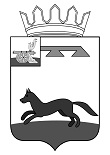 АДМИНИСТРАЦИЯПЕЧЕРСКОГО СЕЛЬСКОГО ПОСЕЛЕНИЯХИСЛАВИЧСКОГО РАЙОНА СМОЛЕНСКОЙ ОБЛАСТИПОСТАНОВЛЕНИЕот 28 мая 2024 года                                                                                                       № 36             В целях реализации Федерального закона от 05.04.2013 г. г. № 44 – ФЗ «О контрактной системе в сфере закупок товаров,  работ,  услуг  для обеспечения государственных    и    муниципальных нужд»,   решения    Совета   депутатов Печерского сельского поселения Хиславичского района  Смоленской  области от 27.05.2024г № 16           внести изменения в План-график закупок объект закупки:          1.Увеличить особую закупку  по основному  мероприятию «Расходы на строительство, содержание, обслуживание и ремонт водопроводных сетей муниципального образования» на сумму 134000,00 руб.:           - 100 000,00 (Сто тысяч рублей 00 копеек) содержание и обслуживание водопроводных сетей (КБК  911 0502 03 4 02 20330 244 225 U);         - 34 000,00 (Тридцать четыре тысячи рублей 00 копеек) кадастровые работы по изготовлению технических планов  водопроводных сетей (КБК  911 0502 03 4 02 20330 244 226 U22636).          2.Увеличить особую закупку  по основному  мероприятию «Соблюдение чистоты и порядка на территории муниципального образования» на сумму:           - 42 000,00 (Сорок две тысячи рублей 00 копеек) прочие работы (спиливание крупногабаритных аварийных деревьев  на территории кладбищ д.Гороватка,  д.Микшино, д.Болотово) (КБК  911 0503 03 4 04 20360 244 226 U).          3.Увеличить особую закупку  по основному  мероприятию «Содержание, ремонт и реконструкция сетей наружного уличного освещения»  на сумму:           - 70 000,00 (Семьдесят тысяч рублей 00 копеек) прочие работы (обслуживание и ремонт сетей наружного уличного освещения) (КБК  911 0503 03 4 04 20380 244 226 U).          4. Разместить данное распоряжение на официальном сайте Администрации муниципального образования «Хиславичский район» Смоленской области.           5. Контроль за выполнением настоящего распоряжения оставляю за собой.Глава муниципального образованияПечерского сельского поселенияХиславичского района Смоленской области                                          А.Н. ШкредовО внесении изменений в План-график закупок товаров, работ, услуг для обеспечения нужд Администрации Печерского сельского поселения Хиславичского района Смоленской области 